CVTeam Lunch & Learn Educational SeriesLVADs: Who, What, Where, When, & WhyMarch 20, 2024 | Virtual EventActivity OverviewThis activity will enhance the CVTeam's ability to assess cardiovascular patients in the clinic setting by presenting new information about therapies.Target AudienceThis activity is designed for an audience of nurses, pharmacists, physician assistants and nurse practitioners who treat and manage cardiovascular diseases.Learning ObjectivesUpon completion of the educational activity, participants should be able to:Identify the indications for LVAD (Left Ventricular Assist Device) therapy.Review basic LVAD design and function and the pump.Demonstrate how to identify expired LVAD equipment and who to contact.Discuss common complications in the long-term LVAD patient.Criteria for Success Statements of credit will be awarded based on the participant's attendance.  A statement of credit will be available upon completion of an online evaluation/claim credit form available at: akhcme.com/PAACCPlease claim your credit by March 31, 2024.If you have questions about this CE activity, please contact AKH Inc at JGoldman@akhcme.com.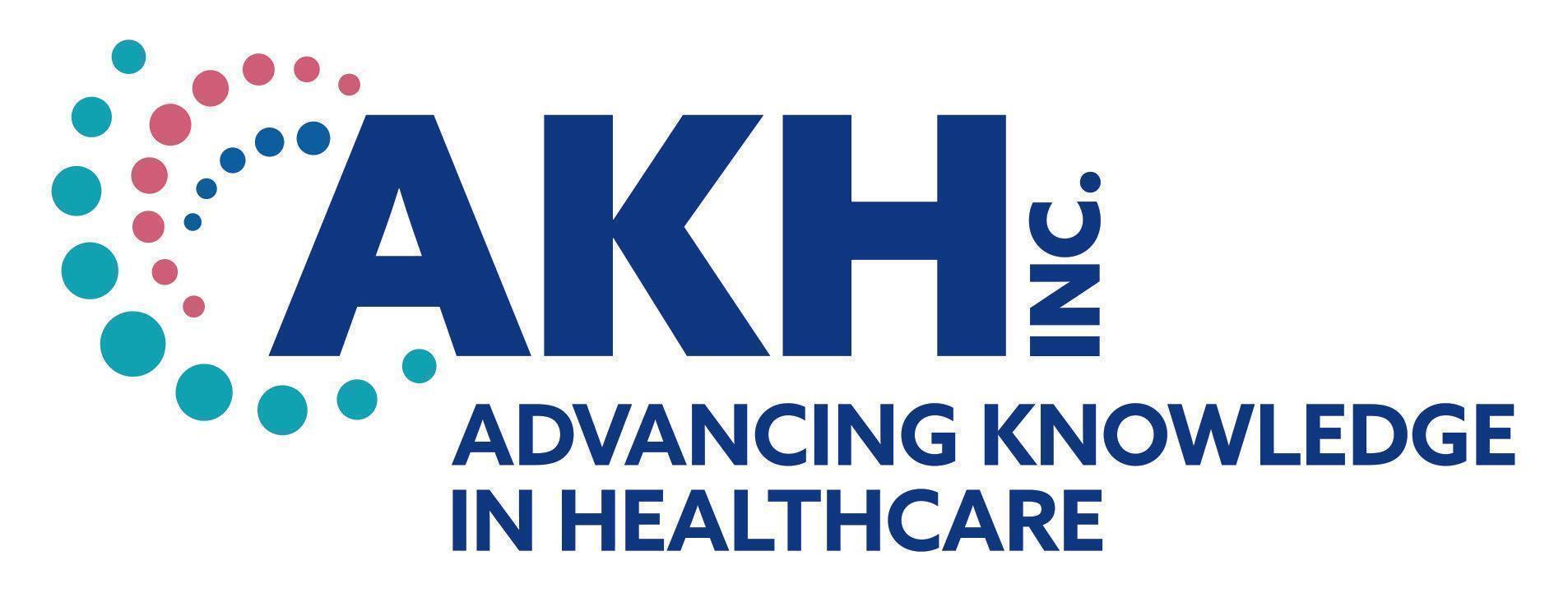 CE credit provided by AKH Inc., Advancing Knowledge in Healthcare. In support of improving patient care, this activity has been planned and implemented by AKH Inc., Advancing Knowledge in Healthcare and Pennsylvania Chapter, American College of Cardiology. AKH Inc., Advancing Knowledge in Healthcare is jointly accredited by the Accreditation Council for Continuing Medical Education (ACCME), the Accreditation Council for Pharmacy Education (ACPE), and the American Nurses Credentialing Center (ANCC), to provide continuing education for the healthcare team.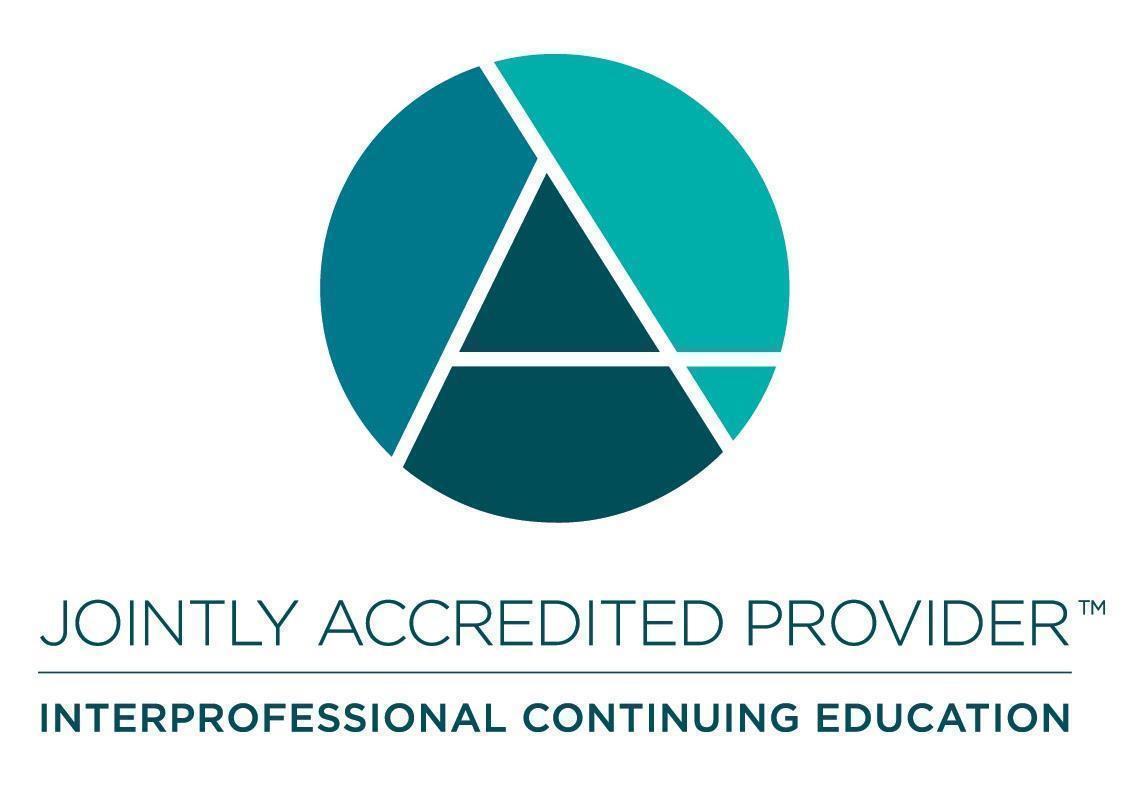 NursesCredit being awarded: 1.0 ANCC contact hourPharmacistsAKH Inc., Advancing Knowledge in Healthcare designates this continuing education activity for 1.0 contact hour.Physician AssistantAKH Inc., Advancing Knowledge in Healthcare has been authorized by the American Academy of PAs (AAPA) to award AAPA Category 1 CME credit for activities planned in accordance with AAPA CME Criteria. This activity is designated for 1.0 AAPA Category 1 CME credits. PAs should only claim credit commensurate with the extent of their participation.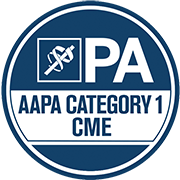 Nurse Practitioners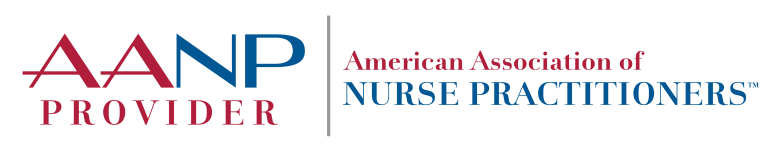 This activity has been planned and implemented in accordance with the Accreditation Standards of the American Association of Nurse Practitioners (AANP) through the joint providership of AKH Inc., Advancing Knowledge in Healthcare and Pennsylvania Chapter, American College of Cardiology.  AKH Inc., Advancing Knowledge in Healthcare is accredited by the American Association of Nurse Practitioners as an approved provider of nurse practitioner continuing education. Provider number: 030803. This activity is approved for 1.0 contact hour(s) (which includes X hour(s) of pharmacology).Commercial SupportThere is no commercial support for this activity.DisclosuresIt is the policy of AKH Inc. to ensure independence, balance, objectivity, scientific rigor, and integrity in all of its continuing education activities. The author must disclose to the participants any significant relationships with ineligible companies whose products or devices may be mentioned in the activity or with the commercial supporter of this continuing education activity. Identified conflicts of interest are mitigated by AKH prior to accreditation of the activity. AKH planners and reviewers have no relevant financial relationships to disclose.Disclosure of Unlabeled Use and Investigational Product This educational activity may include discussion of uses of agents that are investigational and/or unapproved by the FDA. Please refer to the official prescribing information for each product for discussion of approved indications, contraindications, and warnings.Disclaimer This course is designed solely to provide the healthcare professional with information to assist in his/her practice and professional development and is not to be considered a diagnostic tool to replace professional advice or treatment. The course serves as a general guide to the healthcare professional, and therefore, cannot be considered as giving legal, nursing, medical, or other professional advice in specific cases. AKH Inc. specifically disclaim responsibility for any adverse consequences resulting directly or indirectly from information in the course, for undetected error, or through participants misunderstanding of the content.If you would like to opt out from future communications from AKH please send an email to optout@akhcme.com with your information with "Opt Out" in the subject line.DISCLOSURESDISCLOSURESDISCLOSURESNameRelationshipCommercial InterestThomas Scanlon, MSN, ACNP-BC (faculty)N/ANothing to discloseDorothy Caputo, MA, BSN, RN - VP, Healthcare Continuing Education and OperationsN/ANothing to discloseBernadette Makar, MSN, APRN-BC, NP-C (planner/reviewer)N/ANothing to discloseDorothy Duffy, RPh (planner/reviewer)N/ANothing to discloseAKH Inc Staff and PlannersN/ANothing to disclosePA ACC Staff and PlannersN/ANothing to discloseAll of the relevant financial relationships listed for these individuals have been mitigated.All of the relevant financial relationships listed for these individuals have been mitigated.All of the relevant financial relationships listed for these individuals have been mitigated.